Управление образования города Ростова-на-Донумуниципальное бюджетное учреждение дополнительного образования Ворошиловского района города Ростова-на-Дону «Центр детского творчества»  (МБУ ДО ЦДТ) Приказ«_31_» августа 2020 г.                       	   № 45г. Ростов-на-Дону«Об утверждении календарного учебного графикаМБУ ДО ЦДТ на 2020-2021 уч. год».Руководствуясь действующим законодательством, Уставом МБУ ДО ЦДТ, в соответствии с требованиями и нормами СанПин, приказываю:Утвердить календарный учебный график   МБУ ДО ЦДТ со 01.09. 2020 г. на 2020-2021 учебный год (Приложение 1)Контроль исполнения оставляю за собой.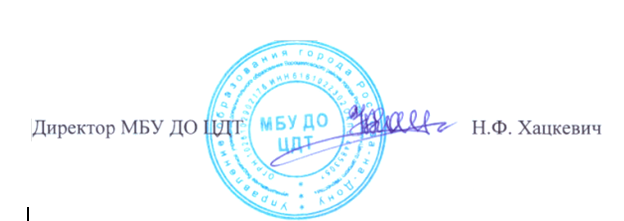 Приложение № 1 к приказу от 31.08.2020 № 45Годовой календарный учебный график муниципального бюджетного учреждения дополнительного образования Ворошиловского района города Ростова-на-Дону "Центр детского творчества" на 2020-2021 учебный годПродолжительность календарного учебного года в МБУ ДО ЦДТ-Начало календарного учебного года-01.09.2020Окончание календарного учебного года –31.08.2021Продолжительность календарного учебного года (включая каникулярное время) –52 неделиКалендарь учебных занятий3 . Количество учебных групп по направлениям деятельности:4. Регламент образовательного процесса:Продолжительность учебной недели – 6 дней.Для первого года обучения 2-4 часа в неделю – 1 раз по 1 часу; 2 раза в неделю по 2 часа.Для второго и третьего годов обучения 4- 6 часов - 2 раза в неделю по 2 часа; 2 раза в неделю по 3 часа, и/или 3 раза в неделю по 2 часа.Для четвертого и последующих годов обучения не более 8(9) часов в неделю.5. Режим занятий:Занятия проводятся по расписанию, утвержденному директором МБУ ДО ЦДТ; - перерыв между занятиями составляет – не менее 10 минут (СанПиН 2.4.4.3172-14. - санитарно-эпидемиологические требования к учреждениям дополнительного образования детей).5.1. Начало учебных занятий –в 09 .00 ч., окончание учебных занятий-в 20.00 часов. Для обучающихся в возрасте 16-18 лет допускается окончание занятий в 21.00 часов6. Режим работы учреждения в праздничные дни и в период школьных каникул:6.1. В учреждении устанавливается 6 дневная рабочая неделя6.2. Нерабочие праздничные дни, не учитываемые при заполнении журналов, устанавливаются в соответствии с действующим законодательством (статья 112 ТК РФ)8.3. Занятия детей в объединениях в период школьных каникул проводятся:- по временному утвержденному расписанию, составленному на период каникул, в форме экскурсий, тематических мероприятий для воспитанников Центра, соревнований, работы сборных творческих групп и др.7. Родительские собрания проводятся в учебных объединениях МБУ ДО ЦДТ 1- 2 раза в год.8. Регламент административных совещаний:Собрания трудового коллектива – по мере необходимости, но не реже 1 раза в год, Педагогический совет – 4 раза в течение учебного года,Методический совет – не менее 3 заседаний в течение учебного года,Производственное совещание – 1 раз в месяц (среда),Совещание при директоре – еженедельно (понедельник),Совет образовательного учреждения – по мере необходимости, но не реже 2х раз в год.9. Перечень традиционных дел Центра.9.1. Тематические зрелищно-развлекательные мероприятия.9.2. Районные творческие встречи, фестивали, конкурсы концертно-зрелищные мероприятия.9.3. Дни открытых дверей.9.4. Творческие отчеты.9.5. Постояннодействующие выставки детских работ.9.6. Мастер - классы. 9.7. Клуб "выходного дня".9.8. Участие творческих коллективов в концертно-зрелищных мероприятиях городского, областного, регионального, всероссийского и международного уровней.9.9. Участие коллектива в инновационной работе в рамках Федеральной и областной инновационных площадок по проблемам развития дополнительного образования.9.10. Проектная деятельность10.Организация текущего контроля успеваемости -осуществляется в течение учебного года.11. Организация промежуточной аттестации обучающихся –в соответствии с Положением об аттестации обучающихся ЦДТ12. Зачисление обучающихся на первый год обучения в учебные объединения до 31 августа текущего годаДополнительный прием обучающихся может осуществляться в течение учебного года при условии наличия свободных местСОГЛАСОВАНО:Председатель ПК МБУ ДО ЦДТ_________________Т.В. Белокопытова31.08.2020 г.Этапы образовательного процессагод обучениягод обученияНачало календарного учебного года01.09.202001.09.2020Продолжительность календарного учебного года52 недели52 неделиНачало учебных занятийдля групп второго и более годов обучения – 01.09.2020для групп первого года обучения –15.09.2020Продолжительность учебного года по дополнительным общеобразовательным программам36 недель34 неделиТекущий контроль успеваемостиВ течение учебного года по плануВ течение учебного года по плануПромежуточная аттестация обучающихсяСогласно Положению об аттестации обучающихся апрель-май 2021 г.Согласно Положению об аттестации обучающихся апрель-май 2021 г.Окончание учебного года по дополнительным общеобразовательным программам31 мая 2021 г.31 мая 2021 г.Реализация дополнительных краткосрочных общеобразовательных программ , проектов в летний периодс 01 июня – 31 августа 2021 г.с 01 июня – 31 августа 2021 г.Окончание календарного учебного года31 августа 2021 г.31 августа 2021 г.Режим занятий в каникулыПродолжительность учебных занятийпо временному утвержденному расписанию, составленному на период каникул, с учетом учебной нагрузки педагогов, в форме экскурсий, тематических мероприятий, соревнований, работы сборных творческих групп и др.- 30 минут (в группах с детьми до 8  летнего возраста, 10 летнего в ТО ИКТ);- 45 минут (в группах с детьми от 8 лет и старше);по временному утвержденному расписанию, составленному на период каникул, с учетом учебной нагрузки педагогов, в форме экскурсий, тематических мероприятий, соревнований, работы сборных творческих групп и др.- 30 минут (в группах с детьми до 8  летнего возраста, 10 летнего в ТО ИКТ);- 45 минут (в группах с детьми от 8 лет и старше);Каникулы осенние В соответствии с датами, В соответствии с датами,Каникулы зимниеУстановленными приказом Установленными приказом Каникулы весенниеУправления образованияУправления образованияКаникулы летниегорода Ростова-на-Донугорода Ростова-на-Дону  всего групп количествовоспитанниковхудожественная1101779техническая61994физкультурно-спортивная51746социально-педагогическая541014итого:2774533№п/пНаправленность ДООПКоличество занятий в неделюЧисло и продолжительность занятий в день1.техническая   2-32-3 по 45 мин1.1.объединения с использованием компьютерной техники1-31-2 по 30 мин для детей в возрасте до 10 лет;2 по 45 мин для остальных обучающихся2.художественная2-32-3 по 45 мин2.1.вокальные2-32-3 по 45 мин2.2.хореографические2-41-2 по 30 мин для детей в возрасте до 8 лет;2 по 45 мин -для остальных обучающихся2.3.Оркестровые, ВИА2-32-3 по 45 мин2.4.изобразительного искусства2-32-4 по 45 мин3.Физкультурно-спортивная1-31-2 по 30 мин для детей в возрасте до 8 лет;2-3- по 45 мин4.Социально-педагогическая1-31-2 по 30 мин для детей в возрасте до 8 лет;2-3 по 45 мин для остальных обучающихся